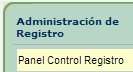 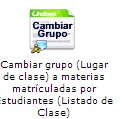 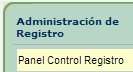 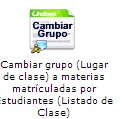 Entrar a  la opción del menú 	   Hacer clic en el icono Ingresar el código del componente académico, el periodo académico y hacer clic en mostrar listado de clase asignatura 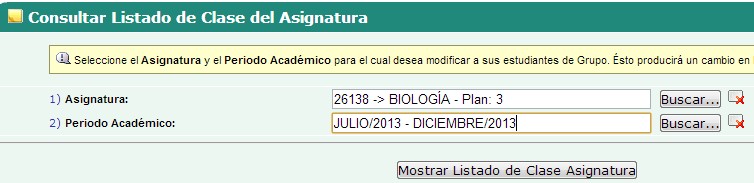 Una vez listado los estudiantes de ese componente académico, buscar el estudiante que solicita el cambio de grupo y elegir el nuevo grupo al que va a ser cambiado. 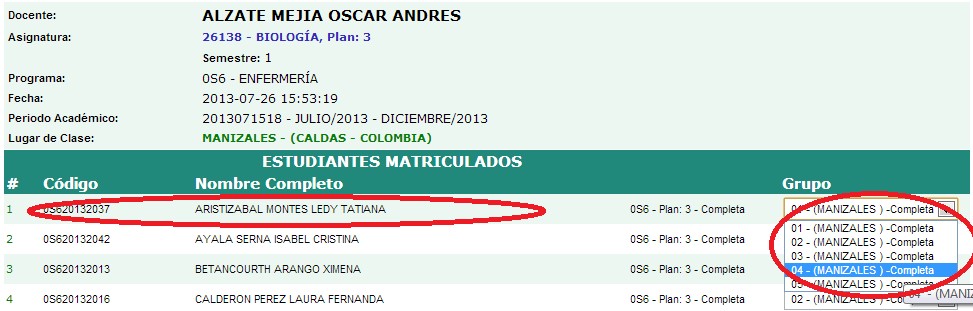 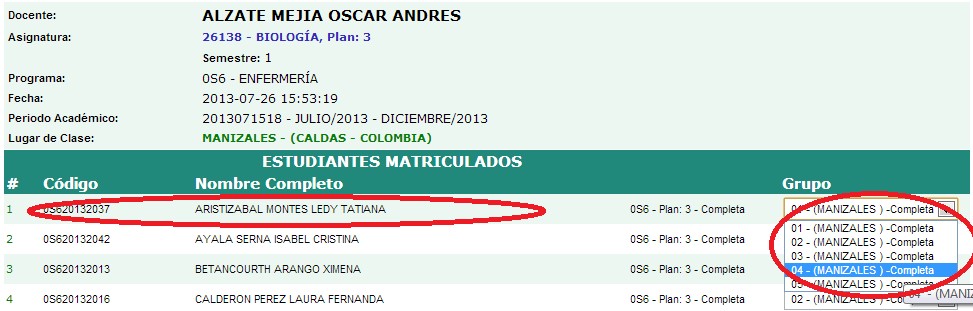 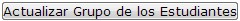 Hacer clic en el botón  NOTA: este cambio de grupo no valida disponibilidad de cupo, pues es autorizado por la dirección de programa y/o Unidad académica de formación, le recomendamos verificar los cupos antes de realizar el cambio. ElaboróRevisóAprobóFecha de vigenciaCoordinación Unidad de Admisiones y Registro Académico Dirección de Aseguramiento de la CalidadLíder SIGDirección de Docencia y FormaciónConsejo de RectoríaAgosto de 2023